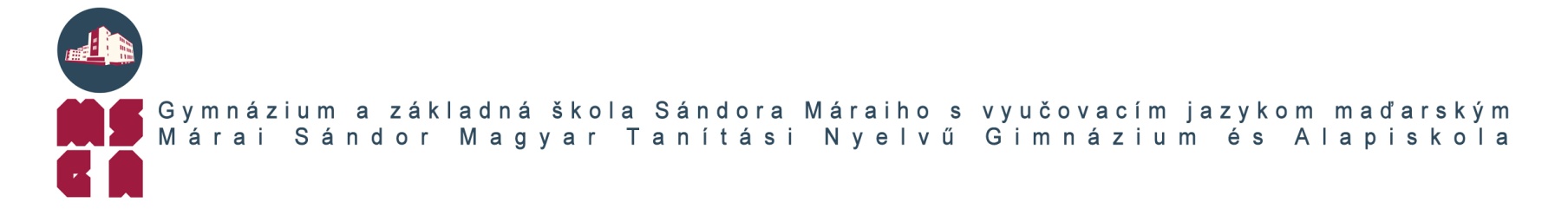 Č.j. 2021/508VÝZVA NA PREDLOŽENIE PONUKY – PRIESKUM TRHU( ďalej len „Výzva“)Gymnázium a základná škola Sándora Máraiho s vyučovacím jazykom maďarským, Kuzmányho 6., 041 74, IČO: 00161004 (ďalej ako „verejný obstarávateľ“) pre účely výpočtu a určenia predpokladanej hodnoty zákazky predmetu: „ Potraviny : 3.celok  Hrubý tovar“ (ďalej aj ako „predmet zákazky“) uskutočňuje tento prieskum trhu, všetko v súlade s § 6 Zákona č. 343/2015 Z. z. o verejnom obstarávaní a o zmene a doplnení niektorých zákonov v znení neskorších predpisov (ďalej len „zákon o verejnom obstarávaní“).Ak sa na základe výsledku vyhodnotenia cenových ponúk doručených na základe tejto výzvy – prieskumu trhu, ktorý sa v prvom rade uskutočňuje pre účely výpočtu a určenia predpokladanej hodnoty predmetnej zákazky na dodanie potravín preukáže, že predpokladaná hodnota zákazky daného predmetu v úhrne za všetky celky zodpovedá finančnému limitu zákazky s nízkou hodnotou a zároveň je rovná alebo nižšia ako 139 000 eur bez DPH, verejný obstarávateľ využije získané informácie na základe predložených cenových ponúk v rámci tohto prieskumu trhu pre postup zadávania zákazky podľa § 117 zákona o verejnom obstarávaní a výber zmluvného partnera na plnenie predmetu zákazky a vyhodnotí predložené cenové ponuky uchádzačov, ktorí spĺňajú požadované podmienky účasti a požiadavky uvedené v tejto výzve, pokiaľ s daným postupom zadávania zákazky s nízkou hodnotou na plnenie predmetu zákazky a na využitie predloženej cenovej ponuky pre daný účel oslovený záujemca- uchádzač jednoznačne v Prílohe č. 1 tejto výzvy vyjadrí súhlas s využitím predloženej cenovej ponuky aj ako cenovej ponuky v rámci zadávania zákazky s nízkou hodnotou.Identifikácia verejného obstarávateľa:Názov Gymnázium a základná škola Sándora Máraiho s vyučovacím jazykom maďarským Márai Sándor Magyar Tanítasi Nyelvű Gimnázium és Alapiskola Adresa: Kuzmányho 06, 041 74 Košice IČO:    00 161 004  DIČ:    20 20 76 23 92tel.:      055/62 283 26 školská jedáleň , 0948 625 737 ekon. úsek e-mail: vedúca ŠJ:  bauerneblova@maraigimi.sk , e-mail : pre účely verejného obstarávania: chovanova@maraigimi.sk 2. Názov zákazky :    Potraviny 3. Celok: „ Hrubý tovar“3.  Opis zákazky, množstvo alebo rozsah predmetu zákazkyPredmetom zákazky je nákup hrubého tovaru v kvalite podľa platných noriem pre potreby školskej jedálne v priemere pre 370 stravníkov. Súčasťou predmetu zákazky sú súvisiace služby spojené s dopravou na miesto dodania a ďalšie súvisiace náklady s dodaním predmetu zákazky. Dodávateľ je pri dodávke zaviazaný dodržiavať hygienické zásady a predpisy na prepravu skladovanie a manipuláciu zákazky. Dodávky sa budú realizovať podľa priloženého predpokladaného zoznamu v prílohe č.1, podľa požiadaviek školskej jedálne formou čiastkových objednávok. Dodávateľ musí doviesť tovar v časovom intervale od 6:30 – 7:30 hod., v deň, na ktorý bol objednaný. Dodávateľ musí byť schopný operatívne reagovať na aktuálne požiadavky (napr. malé množstvo tovaru) vedúcej školskej jedálne. Plnenie dodávky tovaru je priebežné, minimálne 1x v týždni, ktoré nahlasuje vedúca zariadenia školského stravovania telefonicky. Slovník spoločného obstarávania:15331460-9 Konzervovaná zelenina                 15500000-3 Mliečne výrobky15501100-3 Mlieko                                           15600000-4 Mlynské výrobky 15900000-7 Nápoje                                           15332290-3 Džem 15400000-2 Živočíšne a rastlinné oleje a tuky 15800000-6 Rôzne potravinárske výrobky4. Predpokladaná hodnota zákazky:   určuje sa prieskumom trhu 5. Trvanie zmluvy alebo lehota na dodanie predmetu zákazkyTrvanie zmluvy: 12 kalendárnych mesiacov. Účinnosť zmluvy:  od 14.09.2021 – 13.09.20226. Financovanie zákazkyPredmet obstarávania bude financovaný z vlastných prostriedkov,  prostriedkov zákonných zástupcov, formou bezhotovostného platobného styku, na základe čiastkových objednávok verejného obstarávateľa. Nebude poskytovaný preddavok, ani záloha, fakturácia prebehne po prevzatí tovaru a potvrdení dodacieho listu. 7. Platobné  a dodacie podmienky:             PLATOBNÉ PODMIENKY: splatnosť faktúr min. 30 dníkupujúci neposkytne preddavkypredávajúci vystaví dodací list na adresu objednávateľa za každú dodávku tovaru a doručí ho     spolu s tovarom zberná fakturácia 2x do mesiacakupujúci si vyhradzuje právo vrátiť na doplnenie neúplnú faktúru alebo faktúru, ktorá by nemala náležitosti daňového dokladuDODACIE PODMIENKY: periodicita objednávok: min. 1x za týždeň; termín dodania od objednania: do 24 hod.;tovar je nutné doviesť na odberné miesta od 6:30 do 7:30 hod. ráno tovar musí byť dodaný nepoškodený, v nepoškodenom obale, tovar musí byť dodaný v zdravom a čerstvom stave; dodanie tovaru na vopred dohodnuté miesto; dodacie miesta : Gymnázium a základná škola Sándora Máraiho s VJM, Kuzmányho 06, 041 74 Košice8. Podmienky účastiUchádzač musí spĺňať podmienku účasti podľa § 26 ods.1 písm. f) Zákona č. 25/2006 Z. z. o verejnom obstarávaní a o zmene a doplnení niektorých zákonov v znení neskorších predpisov (ďalej len ZVO). Splnenie podmienky účasti: a) preukáže predložením kópie dokladu o oprávnení dodávať hrubý tovar. (kópiu výpisu zo živnostenského registra alebo z obchodného registra). b) predloženie min. 2 referencií od odberateľov, s ktorými máte uzavretý zmluvný vzťah obdobného/rovnakého charakteru potravín: Hrubý tovar. 9. Obsah ponukyPonuka musí obsahovať: 9.1. Čestné vyhlásenie o zákaze účasti o vo verejnom obstarávaní v súlade s prílohou č.4 výzvy9.2. Platný certifikát bezpečnosti potravín ISO 22000 : 2005 (STN EN ISO 22000 Systémy manažérstva bezpečnosti potravín) alebo Značky kvality SK alebo podobnej značky, ktorá má v systéme intenzívnejšiu kontrolu autorizovanou kontrolnou inštitúciou. 9.3. Čestné vyhlásenie, že uchádzač zabezpečí prepravu predmetu zákazky vlastným prípadne zmluvne zabezpečeným motorovým vozidlom, ktoré je spôsobilé na prepravu hrubého tovaru. Odôvodnenie Verejný obstarávateľ má záujem na tom, aby prípadný úspešný uchádzač mal skúsenosti s plnením predmetu zákazky. 9.4. Cenu je potrebné spracovať vrátane dopravy, na základe požadovaného rozsahu a požadovanej kvality dodania tovaru podľa tejto výzvy. Dodávky tovarov musia spĺňať všetky zákonom stanovené normy, tovar musí byť 1.triedy a musí vyhovovať STN.9.5. Ponuku – vyplnenú prílohu č. 1 , 2 k tejto výzve podľa špecifikácie predmetu zákazky.9.6. Ponuka musí obsahovať návrh zmluvy príloha č. 3 k tejto výzve. Požadujeme preloženie cenovej ponuky elektronicky prostredníctvom systému ERANET dostupnom na URL adrese https://ksk.eranet.sk v súlade s požiadavkami v tejto výzve pričom každý uchádzač môže predložiť iba jednu ponuku. Komunikácia a vysvetľovanie:Komunikácia medzi verejným obstarávateľom a záujemcami/uchádzačmi sa uskutočňuje v tomto verejnom obstarávaní elektronickou formou, ktorá zabezpečí trvalé zachytenie ich obsahu, prostredníctvom systému ERANET dostupného na https://ksk.eranet.sk (ďalej len „ERANET“).Pre potreby elektronickej komunikácie je každý záujemca /uchádzač povinný zaregistrovať sa v systéme ERANET na URL adrese: https://ksk.eranet.sk. Za moment doručenia elektronickej informácie sa považuje moment jej odoslania, t.j. moment uloženia elektronickej zásielky v elektronickej schránke adresáta v systéme ERANET. 11. Predkladanie ponúkPonuka musí byť predložená elektronicky. Ponuka musí byť vyhotovená a predložená v elektronickej podobe vo formáte, ktorá zabezpečí trvalé zachytenie jej obsahu. Dokumenty a doklady, ktoré tvoria prílohu cenovej ponuky uchádzača a ktoré neboli pôvodne vyhotovené v elektronickej podobe, ale v listinnej , sa prostredníctvom systému ERANET predkladajú zo skenované. Dokumenty a doklady, ktoré tvoria ponuku uchádzača a ktoré boli pôvodne vyhotovené v elektronickej forme sa prostredníctvom  systému ERANET predkladajú v pôvodnej elektronickej podobe. 12. Lehota na predkladanie ponúkDo  06.09.2021 do 12 00 hod.13. Lehota viazanosti ponúkDátum do 14.09.202214. Kritérium na vyhodnocovanie ponúkNajnižšia cena s DPH v € za predmet zákazky, vrátane dopravy na adresu: Gymnázium a základná škola Sándora Máraiho s VJM, Kuzmányho 06, 041 74 Košice.15.Otváranie a vyhodnocovanie ponúk Otváranie a vyhodnocovanie ponúk sa uskutoční  dňa 06.09.2021 od 13 00 hod. v kancelárii ekonomického úseku. Ponuky sa budú vyhodnocovať podľa kritéria na vyhodnotenie ponúk. Ponuka s najnižšou cenou sa umiestni na prvom mieste v poradí, ponuka s najvyššou cenou na poslednom mieste v poradí. Úspešná bude ponuka na prvom mieste v poradí.16. Ďalšie informácieVerejný obstarávateľ si vyhradzuje právo meniť podmienky obstarávania alebo obstarávanie zrušiť v prípade ak: Ani jeden uchádzač nesplní podmienky účastiNebude predložená ani jedna ponukaAni jedna z predložených ponúk nebude zodpovedať určených požiadavkám vo výzve na predkladanie ponúkAk sa zmenili okolnosti , za ktorých sa vyhlásilo toto verejné obstarávanie Predloženie ponuky budú nevýhodné pre verejného obstarávateľa alebo budú v rozpore s finančnými možnosťami verejného obstarávateľa Do hodnotenia podľa kritéria na vyhodnotenie ponúk budú zaradení len tí uchádzači, ktorí splnia podmienky účasti uvedené v bode 9 tejto výzvy a dodržia všetky požiadavky verejného obstarávateľa na predmet zákazky a obsah ponuky uvedeného v tejto výzve.Verejný obstarávateľ do 5 pracovných dní od termínu predloženia ponúk písomne oznámi všetkým uchádzačom, ktorých ponuky sa vyhodnocovali informáciu o výsledku. Uchádzačom, ktorí predložia svoje ponuky, v prípade neúspešnej ponuky, nevzniká žiadny nárok na úhradu nákladov, ktoré mu vznikli s prípravou a doručením ponuky. V Košiciach, dňa : 25.08.2021Vyhotovila: Ing. Tatiana Chovanová – vedúca ekon. úseku            .......................................Schválila: Mgr. Eva Csurkó – riaditeľka školy                               ........................................Prílohy: Príloha č. 1 Špecifikácia predmetu zákazky 10% DPHPríloha č. 2 Špecifikácia predmetu zákazky 20% DPH Príloha č. 3 Návrh Kúpnej zmluvy č. 03_2021_ŠJ   Príloha č. 4 Čestné vyhlásenie 